Study type: AG (academic-general), TM (theoretical and methodological), SP (scientific and Professional), PA (Professional and applicable)Status: E-elective, M-mandatoryActive teaching classes: L-lectures, P-Practical classes, SR-Study research work, OT-other teaching classes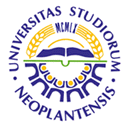 UNIVERSITY OF NOVI SADFACULTY OF AGRICULTURE 21000 NOVI SAD, TRG DOSITEJA OBRADOVIĆA 8UNIVERSITY OF NOVI SADFACULTY OF AGRICULTURE 21000 NOVI SAD, TRG DOSITEJA OBRADOVIĆA 8UNIVERSITY OF NOVI SADFACULTY OF AGRICULTURE 21000 NOVI SAD, TRG DOSITEJA OBRADOVIĆA 8UNIVERSITY OF NOVI SADFACULTY OF AGRICULTURE 21000 NOVI SAD, TRG DOSITEJA OBRADOVIĆA 8UNIVERSITY OF NOVI SADFACULTY OF AGRICULTURE 21000 NOVI SAD, TRG DOSITEJA OBRADOVIĆA 8UNIVERSITY OF NOVI SADFACULTY OF AGRICULTURE 21000 NOVI SAD, TRG DOSITEJA OBRADOVIĆA 8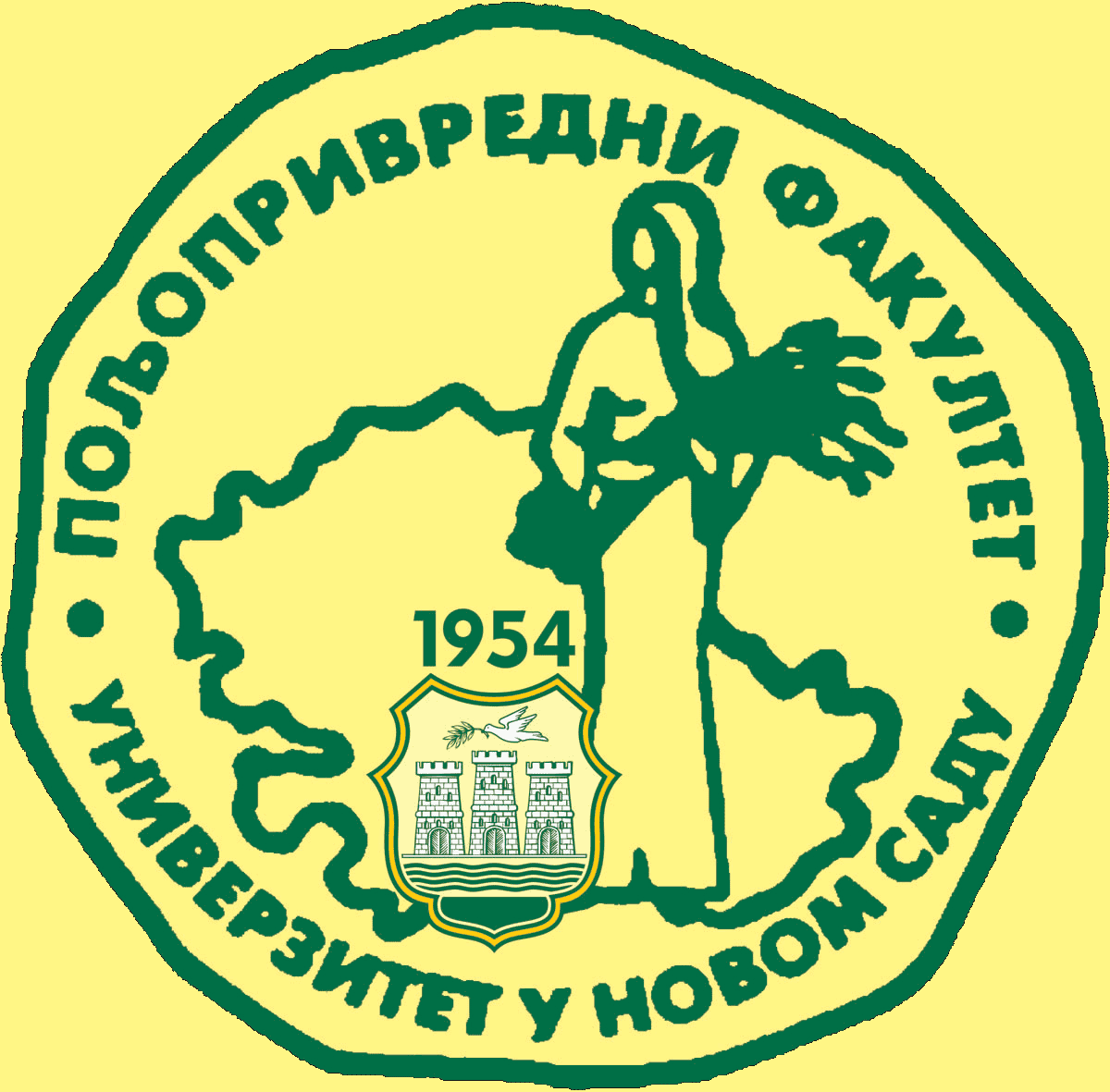 Study Programme AccreditationUNDERGRADUATE ACADEMIC STUDIES                     (Veterinary medicine)Study Programme AccreditationUNDERGRADUATE ACADEMIC STUDIES                     (Veterinary medicine)Study Programme AccreditationUNDERGRADUATE ACADEMIC STUDIES                     (Veterinary medicine)Study Programme AccreditationUNDERGRADUATE ACADEMIC STUDIES                     (Veterinary medicine)Study Programme AccreditationUNDERGRADUATE ACADEMIC STUDIES                     (Veterinary medicine)Study Programme AccreditationUNDERGRADUATE ACADEMIC STUDIES                     (Veterinary medicine)Table 5.3 Elective coursesTable 5.3 Elective coursesTable 5.3 Elective coursesTable 5.3 Elective coursesTable 5.3 Elective coursesTable 5.3 Elective coursesTable 5.3 Elective coursesTable 5.3 Elective coursesTable 5.3 Elective coursesTable 5.3 Elective coursesTable 5.3 Elective coursesIDCourse nameStudy typeStatusActive teaching classes (weekly)Active teaching classes (weekly)Active teaching classes (weekly)Active teaching classes (weekly)Active teaching classes (weekly)ECTSLPOTOTSRElective course 1Elective course 1Elective course 1Elective course 1Elective course 1Elective course 1Elective course 1Elective course 1Elective course 1Elective course 1Elective course 1Elective course 1Elective course 1Elective course 1Elective course 113IVM1I753IVM1I75Latin languageAGAGAGII221323IVM1I763IVM1I76History of veterinary medicineAGAGAGII2213Elective course 2Elective course 2Elective course 2Elective course 2Elective course 2Elective course 2Elective course 2Elective course 2Elective course 2Elective course 2Elective course 2Elective course 2Elective course 2Elective course 2Elective course 213IVM1I77English languageEnglish languageEnglish languageAGII22223,523IVM1I78Principles of cell biologyPrinciples of cell biologyPrinciples of cell biologyAGII22223,5Elective course 3Elective course 3Elective course 3Elective course 3Elective course 3Elective course 3Elective course 3Elective course 3Elective course 3Elective course 3Elective course 3Elective course 3Elective course 3Elective course 3Elective course 313IVM2I79Ecology and applied zoology in veterinary medicineEcology and applied zoology in veterinary medicineEcology and applied zoology in veterinary medicineAGII2221323IVM2I80SociologySociologySociologyAGII22213Elective course 4Elective course 4Elective course 4Elective course 4Elective course 4Elective course 4Elective course 4Elective course 4Elective course 4Elective course 4Elective course 4Elective course 4Elective course 4Elective course 4Elective course 413IVM2I81InformaticsInformaticsInformaticsAGII22223,523IVM2I82 Applied informatics  Applied informatics  Applied informatics AGII22223,5Elective course 5Elective course 5Elective course 5Elective course 5Elective course 5Elective course 5Elective course 5Elective course 5Elective course 5Elective course 5Elective course 5Elective course 5Elective course 5Elective course 5Elective course 513IVM3I83Basics of laboratory techniques in morphologyBasics of laboratory techniques in morphologyBasics of laboratory techniques in morphologySPII2222323IVM3I84Breeding and care of laboratory animalsBreeding and care of laboratory animalsBreeding and care of laboratory animalsSPII22223Elective course 6Elective course 6Elective course 6Elective course 6Elective course 6Elective course 6Elective course 6Elective course 6Elective course 6Elective course 6Elective course 6Elective course 6Elective course 6Elective course 6Elective course 613IVM3I85Breeding and care of sport horsesBreeding and care of sport horsesBreeding and care of sport horsesSPII1111223IVM3I86Breeding and care of beesBreeding and care of beesBreeding and care of beesSPII11112Elective course 7Elective course 7Elective course 7Elective course 7Elective course 7Elective course 7Elective course 7Elective course 7Elective course 7Elective course 7Elective course 7Elective course 7Elective course 7Elective course 7Elective course 713IVM4I57Breeding and care of sheeps and goatsBreeding and care of sheeps and goatsBreeding and care of sheeps and goatsSPII1111223IVM4I88Breeding and care of farm animalsBreeding and care of farm animalsBreeding and care of farm animalsSPII11112Elective course 8Elective course 8Elective course 8Elective course 8Elective course 8Elective course 8Elective course 8Elective course 8Elective course 8Elective course 8Elective course 8Elective course 8Elective course 8Elective course 8Elective course 813IVM4I89Feed QualityFeed QualityFeed QualityTMII22223,523IVM4I90CynologyCynologyCynologyTMII22223,5Elective course 9Elective course 9Elective course 9Elective course 9Elective course 9Elective course 9Elective course 9Elective course 9Elective course 9Elective course 9Elective course 9Elective course 9Elective course 9Elective course 9Elective course 913IVM5I91Laboratory techniques in pathophysiologyLaboratory techniques in pathophysiologyLaboratory techniques in pathophysiologyTMII22223,523IVM5I92Environment protection in intensive animal productionEnvironment protection in intensive animal productionEnvironment protection in intensive animal productionTMII22223,5Elective course 10Elective course 10Elective course 10Elective course 10Elective course 10Elective course 10Elective course 10Elective course 10Elective course 10Elective course 10Elective course 10Elective course 10Elective course 10Elective course 10Elective course 1013IVM5I93Nutritive pathologyNutritive pathologyNutritive pathologySPII22223,523IVM5I94Intensive production in aquacultureIntensive production in aquacultureIntensive production in aquacultureSPII22223,5Elective course 11Elective course 11Elective course 11Elective course 11Elective course 11Elective course 11Elective course 11Elective course 11Elective course 11Elective course 11Elective course 11Elective course 11Elective course 11Elective course 11Elective course 1113IVM6I95Physiology of animals in ZoosPhysiology of animals in ZoosPhysiology of animals in ZoosSPII1111223IVM6I96Laboratory techniques in parasitologyLaboratory techniques in parasitologyLaboratory techniques in parasitologySPII11112Elective course 12Elective course 12Elective course 12Elective course 12Elective course 12Elective course 12Elective course 12Elective course 12Elective course 12Elective course 12Elective course 12Elective course 12Elective course 12Elective course 12Elective course 1213IVM7I97Clinical pathophysiology and laboratory diagnosticsClinical pathophysiology and laboratory diagnosticsClinical pathophysiology and laboratory diagnosticsSPII2222523IVM7I98Immunological techniques in laboratory diagnosticsImmunological techniques in laboratory diagnosticsImmunological techniques in laboratory diagnosticsSPII22225Elective course 13Elective course 13Elective course 13Elective course 13Elective course 13Elective course 13Elective course 13Elective course 13Elective course 13Elective course 13Elective course 13Elective course 13Elective course 13Elective course 13Elective course 1313IVM8I99ImmunoprophylaxisImmunoprophylaxisImmunoprophylaxisPAII1112423IVM8I100Anesthesiology and  intensive careAnesthesiology and  intensive careAnesthesiology and  intensive carePA II11124Elective course 14Elective course 14Elective course 14Elective course 14Elective course 14Elective course 14Elective course 14Elective course 14Elective course 14Elective course 14Elective course 14Elective course 14Elective course 14Elective course 14Elective course 1413IVM9I101Diseases of ruminants offspringDiseases of ruminants offspringDiseases of ruminants offspringPAII2222523IVM9I102Reproduction of wild animalsReproduction of wild animalsReproduction of wild animalsPA II22225Elective course 15Elective course 15Elective course 15Elective course 15Elective course 15Elective course 15Elective course 15Elective course 15Elective course 15Elective course 15Elective course 15Elective course 15Elective course 15Elective course 15Elective course 1513IVM10I103Vectors and zoonosesVectors and zoonosesVectors and zoonosesPAII2222523IVM10I104Tropical diseases of animalsTropical diseases of animalsTropical diseases of animalsPA II22225Elective course 16Elective course 16Elective course 16Elective course 16Elective course 16Elective course 16Elective course 16Elective course 16Elective course 16Elective course 16Elective course 16Elective course 16Elective course 16Elective course 16Elective course 1613IVM10I105Functional disorders of the mammary glandFunctional disorders of the mammary glandFunctional disorders of the mammary glandPAII1111323IVM10I106Clinical behavioral medicine of dogs and catsClinical behavioral medicine of dogs and catsClinical behavioral medicine of dogs and catsPA II11113Elective course of elective module 1 "Food safety" (students choose two subjects from those offered below)Elective course of elective module 1 "Food safety" (students choose two subjects from those offered below)Elective course of elective module 1 "Food safety" (students choose two subjects from those offered below)Elective course of elective module 1 "Food safety" (students choose two subjects from those offered below)Elective course of elective module 1 "Food safety" (students choose two subjects from those offered below)Elective course of elective module 1 "Food safety" (students choose two subjects from those offered below)Elective course of elective module 1 "Food safety" (students choose two subjects from those offered below)Elective course of elective module 1 "Food safety" (students choose two subjects from those offered below)Elective course of elective module 1 "Food safety" (students choose two subjects from those offered below)Elective course of elective module 1 "Food safety" (students choose two subjects from those offered below)Elective course of elective module 1 "Food safety" (students choose two subjects from those offered below)Elective course of elective module 1 "Food safety" (students choose two subjects from those offered below)Elective course of elective module 1 "Food safety" (students choose two subjects from those offered below)Elective course of elective module 1 "Food safety" (students choose two subjects from those offered below)Elective course of elective module 1 "Food safety" (students choose two subjects from those offered below)13IVM11I107Methods of  analysis of food of animal originMethods of  analysis of food of animal originMethods of  analysis of food of animal originPAII1111223IVM11I108Quality assurance in farm productionQuality assurance in farm productionQuality assurance in farm productionPA II1111233IVM11I109Quality of food of animal originQuality of food of animal originQuality of food of animal originPAII1111243IVM11I110Longitudinal and integrated meat safety assuranceLongitudinal and integrated meat safety assuranceLongitudinal and integrated meat safety assurancePAII11112Elective course of elective module 2 “Clinical pathology and therapy of farm animals and horses” (students choose two subjects from those offered below)Elective course of elective module 2 “Clinical pathology and therapy of farm animals and horses” (students choose two subjects from those offered below)Elective course of elective module 2 “Clinical pathology and therapy of farm animals and horses” (students choose two subjects from those offered below)Elective course of elective module 2 “Clinical pathology and therapy of farm animals and horses” (students choose two subjects from those offered below)Elective course of elective module 2 “Clinical pathology and therapy of farm animals and horses” (students choose two subjects from those offered below)Elective course of elective module 2 “Clinical pathology and therapy of farm animals and horses” (students choose two subjects from those offered below)Elective course of elective module 2 “Clinical pathology and therapy of farm animals and horses” (students choose two subjects from those offered below)Elective course of elective module 2 “Clinical pathology and therapy of farm animals and horses” (students choose two subjects from those offered below)Elective course of elective module 2 “Clinical pathology and therapy of farm animals and horses” (students choose two subjects from those offered below)Elective course of elective module 2 “Clinical pathology and therapy of farm animals and horses” (students choose two subjects from those offered below)Elective course of elective module 2 “Clinical pathology and therapy of farm animals and horses” (students choose two subjects from those offered below)Elective course of elective module 2 “Clinical pathology and therapy of farm animals and horses” (students choose two subjects from those offered below)Elective course of elective module 2 “Clinical pathology and therapy of farm animals and horses” (students choose two subjects from those offered below)Elective course of elective module 2 “Clinical pathology and therapy of farm animals and horses” (students choose two subjects from those offered below)Elective course of elective module 2 “Clinical pathology and therapy of farm animals and horses” (students choose two subjects from those offered below)53IVM11I111Lameness in cattle and horsesLameness in cattle and horsesLameness in cattle and horsesPAII1111263IVM11I112Biotechnology in reproduction of farm animals and horsesBiotechnology in reproduction of farm animals and horsesBiotechnology in reproduction of farm animals and horsesPA II1111273IVM11I113Clinical dietetics of farm animals and horsesClinical dietetics of farm animals and horsesClinical dietetics of farm animals and horsesPAII1111283IVM11I114Fundamentals of clinical pharmacology and toxicology of farm animals and horsesFundamentals of clinical pharmacology and toxicology of farm animals and horsesFundamentals of clinical pharmacology and toxicology of farm animals and horsesPAII11112Elective course of elective module 3 “Clinical pathology and therapy of companion animals” (students choose two subjects from those offered below) Elective course of elective module 3 “Clinical pathology and therapy of companion animals” (students choose two subjects from those offered below) Elective course of elective module 3 “Clinical pathology and therapy of companion animals” (students choose two subjects from those offered below) Elective course of elective module 3 “Clinical pathology and therapy of companion animals” (students choose two subjects from those offered below) Elective course of elective module 3 “Clinical pathology and therapy of companion animals” (students choose two subjects from those offered below) Elective course of elective module 3 “Clinical pathology and therapy of companion animals” (students choose two subjects from those offered below) Elective course of elective module 3 “Clinical pathology and therapy of companion animals” (students choose two subjects from those offered below) Elective course of elective module 3 “Clinical pathology and therapy of companion animals” (students choose two subjects from those offered below) Elective course of elective module 3 “Clinical pathology and therapy of companion animals” (students choose two subjects from those offered below) Elective course of elective module 3 “Clinical pathology and therapy of companion animals” (students choose two subjects from those offered below) Elective course of elective module 3 “Clinical pathology and therapy of companion animals” (students choose two subjects from those offered below) Elective course of elective module 3 “Clinical pathology and therapy of companion animals” (students choose two subjects from those offered below) Elective course of elective module 3 “Clinical pathology and therapy of companion animals” (students choose two subjects from those offered below) Elective course of elective module 3 “Clinical pathology and therapy of companion animals” (students choose two subjects from those offered below) Elective course of elective module 3 “Clinical pathology and therapy of companion animals” (students choose two subjects from those offered below) 93IVM11I115Anesthesiology and operative techniques of petsAnesthesiology and operative techniques of petsAnesthesiology and operative techniques of petsPAII11112103IVM11I116Clinical dietetics of petsClinical dietetics of petsClinical dietetics of petsPA II11112113IVM11I117Veterinary oncologyVeterinary oncologyVeterinary oncologyPAII11112123IVM11I118Fundamentals of clinical pharmacology and toxicology of petsFundamentals of clinical pharmacology and toxicology of petsFundamentals of clinical pharmacology and toxicology of petsPAII11112